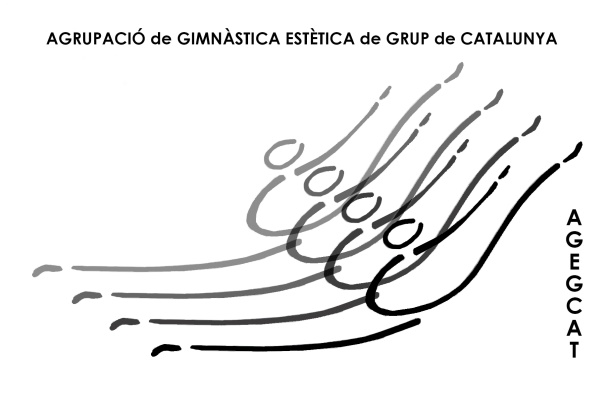 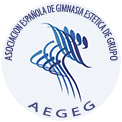 III OPEN AGEGCAT 2018Gimnàstica Estètica de Grup03/ 06/ 2018Vilafranca del Penedès(BARCELONA)INFORMACIÓ GENERALOrganització: AEGEG : Asociación Española de Gimnasia Estética de Grupo: info@aegeg.comAGEGCAT: AgrupacióGimnàstica Estètica de Grup de Catalunya: info@agegcat.catCLUB GIMDANS VILAFRANCA : clubgimdans.vilafranca@gmail.com Informació delegacions: Categories:Infantil (de 8 a 10anys) Infantil (de 10 a 12anys)Infantil (de 12 a 14anys)Conjunt/grup format entre 6 i 14 gimnastes en categories infantils (màxim 14 gimnastes al tapis de competició). Junior (de 14 a 16anys)Sènior (a partir de 16anys)Conjunt/grup format entre 6 i 15 gimnastesa les categoriesjúniori sènior (màxim 10 gimnastes al tapis de competició). Màxim dues (2) entrenadores i/o coreògraf per conjunt. Totes les gimnastes i entrenadores que figuren al full d’ inscripció, han de tenir llicència de l’ Asociación Española de Gimnasia Estética de Grupo - AEGEG en vigor o bé de l’AGEGCAT per la temporada 2017-18.Dates límits:Inscripcions : Totes les inscripcions dels equips s’han d’ enviar a: info@agegcat.cat, info@aegeg.com i clubgimdans.vilafranca@gmail.com abans del 18/05/2018Info-locutor : Enviar a l’ organització abans del 18/05/2018Músiques: Enviar a l’ organització abans del 18/05/2018 i portar còpia en CD o mp3 el dia de la competició.Jutges :Les jutges hauran de tenir la llicència de l’ AEGEG en vigor per la temporada 2017-18. Data límit d’ inscripció: 18 de Maig de 2018. El formulari d’ inscripció de les jutges s’haurà d’ enviar al correu de l’ AEGEG: info@aegeg.com. L’ AEGEG confirmarà la llista de jutges una vegada finalitzada la data límit d’ inscripció.Quota de participació :10,00 €/per equip infantil i 15 €/per equip júnior o sènior, amb data límit el 18/05/2018. *Nota: La quota per els equips inscrits fora de termini serà de 20,00€/equip. L’ anul·lació sense justificar suposarà la pèrdua de la quota.Dades bancàries :Les quotes de participació hauran de ser abonades al compte del Banc Sabadell:ES21  0081  0129  4100  0162  8663Enviar còpia de la transferència a : info@agegcat.catLloc de la competició :Pavelló de la Gamba de Vilafranca del Penedès. Av. Catalunya, 20, 08720 Vilafranca del Penedès, Barcelona.7.Escalfamentsa pista : Els entrenaments oficials NO són OBLIGATORIS. El passi per tapis es farà segons el recorregut geogràfic de cada club participant.8.Programa provisional :De 9:00 a 10:00 escalfamentsDe 10:00 a 11:00 entrenaments oficialsDe 11 a 11:30 sorteig ordre sortidaDe 11:30 a 13:30 CompeticióA les 13:30 Desfilada i entrega de guardonsD’ acord amb els tècnics, es valorarà la possibilitat de fer 2 passes un cop l’organització tingui totes les inscripcions. S’informarà als clubs via e-mail.